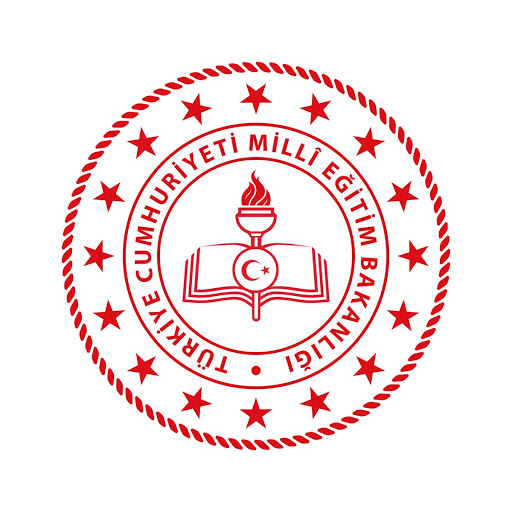 İL MİLLİ EĞİTİM MÜDÜRLÜĞÜPANDAMİ İNFULAENZA FALİYET PLANIGİRİŞPandemik İnfluenza Planı’nın amacı;  bir influenza pandemisinden etkilenecek İl Milli Eğitim kurumu personeli ve onlara bağlı kurum ve kuruluşların influenza pandemisini tanımalarını, rollerini ve sorumluluklarını yerine getirmek üzere en uygun şekilde hazırlık yapmalarını ve pandemi durumunda koordinasyon içinde hareket etmelerini yardımcı olacak bilgi ve çerçeveyi sağlamaktır Bir influenza pandemisinde, aşağıdaki durumlar beklenir;İnfluenza (grip), influenza virüslerinin yol açtığı bir solunum yolu hastalığıdırEnfeksiyonun, dünyanın her yerindeki bölgesel salgınlarla küresel düzeyde yayılabileceği göz önünde tutulması gereken noktalardır.Çocuklarda ve yaşlılarda mevsimsel influenza hastalığının klinik tablosunun genç erişkinlere göre daha ağır seyrettiği bilinmektedir. Çocuklar daha uzun süre çevreye virüs yayarlar ve bulaştırıcıdırlar. Eğitim kurumlarının influenza sezonunda toplumda enfeksiyonun yayılmasında önemli rol oynamaktadırArtan temasın olması nedeniyle hasta sayısı artacak, çalışanların ve öğrencilerin sayısı azalacak ve eğitim öğretim hizmetleri büyük ölçüde aksayacaktır.AMAÇ VE HEDEFLERPandemik planlamanın amacı; ilimizdeki İl Milli Eğitim Müdürlüğüne bağlıKurum ve kuruluşların influenza pandemisini tanımaları ve sorumluluklarını yerine getirmek üzere hazırlık yapmalarına yardımcı olacak bilgi ve çerçeveyi sağlamaktır. Planlama, pandemik suşun bulaşmasını, hasta sayısını hastanede yatmayı ve ölümleri azaltabilir, kamu hizmetlerinin sürekliliğini sağlayabilir ve pandeminin ekonomik ve sosyal yükünü azaltırPandemi planında amaç, hazırlık için gereken minimum şartlara ilişkin bir taslak sunmak ve sonuçta en uygun şekilde hazır olmayı sağlamaktır.Eğitim kurumlarının influenza sezonunda toplumda enfeksiyonun yayılmasında önemli rol oynaması ve eğitim kurumlarında alınacak önlemlerin hastalığın toplumdaki yayılım hızında azalma sağlaması, eğitim kurumlarına ayrı bir önem verilmesini gerekli kılmaktadır. Aşağıda sıralanan stratejilerin eğitim kurumlarında uygulanması pandemik influenzanın toplumsal etkilerini azaltacaktırÖğrencilere aşı yapılması öğrencilerle birlikte çocukların ailelerinde de influenza vakalarını önemli oranda azaltır.İlde Bulunan Eğitim Kurum ve Kuruluşların Pandemiye Yönelik Görev ve SorumluluklarıPandemi Faaliyet Planlarının hazırlanması ve bu planlara uygun hareket edilmesi,  Yurt/pansiyon pandemi planlarının hazırlanması, İl koordinasyon kurulunca talep edilen uygulamaların pandemi yönetimi kapsamında gerçekleştirilmesi,  Eğitim kurumlarındaki devamsızlıkların günlük olarak İl/İlçe Sağlık Müdürlüğü’ne / TSM’ye bildirilmesi  Eğitim kurumlarında, Sağlık Bakanlığı’nın önerileri doğrultusunda hijyen kurallarına uyulması konusunda azami özen gösterilmesi,Pandemik aşı uygulamasının Sağlık Bakanlığı önerileri doğrultusunda Sağlık Müdürlüğü ile koordineli olarak yapılmasının sağlanması,  Sağlık Bakanlığı’nın hazırladığı materyal kullanılarak eğitim kurumlarında pandemi ve enfeksiyondan korunma ve kontrol önlemleri hakkında öğretmenler tarafından eğitim verilmesinin sağlanması,  Talep doğrultusunda sağlık hizmetleri alanında eğitim alan öğrencilerin görevlendirilmesinin sağlanması, Gönüllü personel teminine destek verilmesi, Yabancı dil tercüman desteğinin sağlanması,  Eğitim ve öğretime ara verilmesine dair kararların Sağlık Müdürlüğü ile koordineli olarak Sağlık Bakanlığı’nın önerileri doğrultusunda gerçekleştirilmesi.KAPSAMBu talimat, influenza pandemisi sırasında İl Milli Eğitim Müdürlüğü ve bağlı kuruluşlarda uygulanırİL MİLLİ EĞİTİM MÜDÜRLÜĞÜNÜN MEVCUT DURUMU  İlimizde 16 ilçe mevcuttur. İlimiz dâhilinde toplam 1088 Okul / Kurum, 12.818 derslik, 20.608 Öğretmen ve 308.355 Öğrenci bulunmaktadır.ÖĞRETMEN VE ÖĞRENCİ SAYILAR KURULAN EKİPLERİN GÖREV VE SORUMLULUKLARTOPLU YAŞAM ALANLARI İÇEREN KURUM/KURULUŞLAR İÇİN PANDEMİK Askeri birlikler, yatılı sosyal hizmet kuruluşları, yurtlar, geçici barınma merkezleri, pansiyonlar ve ceza infaz kurumları, vb. toplu yaşanılan kapalı ortamlarda solunum yolu ile bulaşan hastalıklar toplumdan daha fazla risk oluşturmaktadır. Pandemi sürecinin yönetiminde; ne tür olanaklara sahip olunduğu, ne yapılması ve ne zaman yapılması gerektiğinin bilinmesinin cevapları önemlidir. Bu nedenle pandemik influenza için faaliyet planları bulunmalıdır. Toplu yaşam alanları içeren kurum/kuruluşlarda pandemiye hazırlık aşamasında yapılması gerekenlerin kontrolü Tablo 9’da yer alan liste kullanılarak yapılmalıdırkontrolü Tablo 9’da yer alan liste kullanılarak yapılmalıdır.Tablo 9. Toplu Yaşam Alanları İçeren Kurum/Kuruluşlar İçin Pandemik İnfluenza Faaliyet Planı Kontrol ListesiEĞİTİM KURUMLARINDA YAPILACAKLARİnfluenza gibi hava yolu ile bulaşan enfeksiyonların yayılımı kapalı ortamlarda daha kolay olduğu için eğitim kurumlarında hastalığın bulaşmasını engelleyecek önlemlerin alınması, eğitim kurumlarında çalışan tüm personel ve öğrencilerin hijyen kuralları konusunda bilgilendirilmesi gereklidir.Bu önlemlerin alınması için sağlık çalışanları, okul yönetimi ve öğretmenler, veliler ve öğrenciler arasında iş birliği ve eşgüdümün sağlanması büyük önem taşımaktadır. Çocuklarda ve yaşlılarda mevsimsel influenza hastalığının klinik tablosunun genç erişkinlere göre daha ağır seyrettiği bilinmektedir.Çocuklar daha uzun süre çevreye virüs yayarlar ve bulaştırıcıdırlar. Bu iki önemli nedenden dolayı influenza  enfeksiyonunda çocuklar önemli bir role sahiptir Ek olarak el yıkama alışkanlıklarının yeterince sık olmaması, okul ortamında arkadaşları ile oldukça yakın ilişkide olmaları enfeksiyonun bulaşmasını ve yayılmasını kolaylaştırmaktadır. Öğrencilere aşı yapılması öğrencilerle birlikte çocukların ailelerinde de influenza vakalarını önemli oranda azaltır. Eğitim kurumlarının influenza sezonunda toplumda enfeksiyonun yayılmasında önemli rol oynaması ve eğitim kurumlarında alınacak önlemlerin hastalığın toplumdaki yayılım hızında azalma sağlaması, eğitim kurumlarına ayrı bir önem verilmesini gerekli kılmaktadır. Aşağıda sıralanan stratejilerin eğitim kurumlarında uygulanması pandemik influenzanın toplumsal etkilerini azaltacaktırKİŞİSEL KORUYUCU ÖNLEMLERİNEĞİTİM KURUMLAINDA GÖREV YAPAN PERSONEL VE ÖĞRENCİLER TARAFINDAN UYGULANMASIKişisel koruyucu önlemlerin eğitim kurumlarında görev yapan personel ve öğrenciler tarafından uygulanması Eğitim kurumlarındaki öğrenci ve çalışanlara yönelik kişisel koruyucu önlemleri anlatan eğitimler düzenlenmelidir. Bu eğitimlerde mevsimsel influenza, IBH belirtileri, hasta kişiden bulaşmanın önlenmesi için yapılacaklar ve pandemik influenza ile ilgili Sağlık Bakanlığı tarafından yayımlanan bilgiler anlatılmalı ve aşağıdaki konulardan bahsedilmelidir. Öksürük ya da hapşırık sırasında ağız mendille kapatılmalı ve bu mendil çöpe atılmalıdır. Mendile ulaşılamadığı durumlarda kol içine hapşırılmalı/öksürülmelidir. Elleri yıkamak influenza ve diğer bulaşıcı hastalıklardan koruyacak en önemli önlemlerdendir. Öksürük, hapşırık sonrası, yemekten önce ve sonra, tuvalet kullanılmışsa, kapı kolu, merdivenlerin trabzanlarına dokunulmuşsa eller yıkanmalıdır. Eller, su ve sabunla yıkanmalı, su-sabun temin edilemediği durumlarda alkol bazlı el antiseptiği ile temizlenmelidir. Eller yıkandıktan sonra, tek kullanımlık kâğıt havlu ile kurulanıp, musluk bu havlu ile kapatılmalı ve havlu çöp kutusuna atılmalıdır.Mümkün olduğu kadar öğrenciler ellerini, ağızlarına ve gözlerine temas ettirmemelidir. Mümkün olduğu kadar toplu etkinliklerden kaçınılmalı, yapılacaksa etkinlikler açık havada düzenlenmelidir.İNFLUENZA BENZERİ HASTALIK VAKALARININ SAPTANMASI VE BİLDİRİMİ  Aileler IBH belirtisi olan çocukları eğitim kurumuna göndermemeli ve bu durumdan eğitim kurumu yönetimini haberdar etmelidir. Benzer şekilde öğretmenleri tarafından öğrenciler değerlendirilmeli ve hastalık belirtisi gösteren öğrencilerin eve gitmeleri sağlanmalıdır. Eve gidene kadar öğrencilerin varsa eğitim kurumunun sağlık hizmetleri verilen bölümünde, yoksa diğer kişilerle temasını önleyecek şekilde ayrılmış bir odada gözlem altında tutulması uygun olacaktır. Öğrencilerin eve dönerken toplu ulaşım aracı ya da öğrenci servisini kullanma zorunluluğu olması durumunda öğrencilerin ağız ve burnunun cerrahi maske ya da temiz bir mendille kapatılması uygun olacaktır. Bu durumun okul yönetimine bildirilmesi, hastalığın eğitim kurumundaki durumunun değerlendirilmesi yönünden çok önemlidir.             Okul yönetimi, olası influenza vakasına ait öğrenci devamsızlıklarını günlük olarak bildirmelidir. Devamsızlık bilgilerinin kurumlar arası veri akışı yayımlanacak prosedürlere göre yapılacaktır.Hastalık nedeni ile eğitim kurumlarınca öğrenci ve personel devamsızlıklarının takip edilebilmesi için çocukları eğitim kurumuna devam etmeyen velilerin devamsızlık nedenlerini günlük olarak eğitim kurumuna bildirmeleri gerekmektedir. Bunun yanı sıra hastalığı nedeni ile rapor alarak devamsızlık yapan öğrencilerin de kayıt altına alınması gereklidir. Bu bilgiler okul müdürü tarafından görevlendirilecek bir müdür yardımcısı ya da bir öğretmen tarafından izlenmeli ve devamsızlık yapan öğrenciler ve personel, öğrencilerin sınıflara göre dağılımı ve bunlardan kaçının IBH nedeniyle gelmediği günlük olarak bildirilmelidir.         Sağlık müdürlüğü bu konuda sorumlu tutulan öğretmenlere IBH’ın tanımı, devamsızlık takibinin önemi ve velilerden istenecek bilgiler konusunda kısa bir eğitim vermelidir.Hasta kişilerin 7-10 gün içerisinde iyileşmesi beklenmektedir. Ancak bu süre bazı durumlarda uzayabilmektedir.İnfluenza benzeri hastalık nedeniyle eve gönderilen öğrenci ya da personelin hastalık belirtileri geçene ve kendini günlük faaliyetlerini yapabilecek kadar iyi hissedene dek eğitim kurumuna gelmemesi ve risk grubunda olan kişilerin sağlık kuruluşlarına başvurmalarının sağlanması tavsiye edilmelidir. İstirahat hem daha kısa sürede iyileşmeyi sağlar hem de hastalığın diğer çocuklara bulaşmasını engeller. Bu dönemde hasta kişilerin mümkün olduğu kadar dışarı çıkmamaları ve kalabalık ortamlardan (sinema, konser, toplu taşıma araçları gibi) uzak tutulmaları konusunda bilgi verilmesi gerekmektedir.Enfeksiyon kontrolü için önlemler ve eğitim kurumunda alınacak temizlik önlemleriİnfluenza virüsleri yüzeylerde uzun süre aktif kalabilirler. Ancak temizlik uygulamalarını takiben hızla yok olurlar.  Öğrencilerin çok fazla temas ettikleri yüzeylerle (kapı kolları, tuvalet kapıları, lavabo muslukları, bilgisayar klavye ve fareleri, servis kapı kolları ve oturma yerlerinde tutunmaya yarayan kollar vb.) bulaşma gerçekleşebilir. Ayrıca yemek servisi yapılan eğitim kurumlarında bu yüzeylere sandalyelerin üst kısımları, yemek masaları, turnike kolları da eklenebilir.Bu yüzeylerin günde en az iki kez temizlenmesi hastalığın bulaşmasını önleyici etki gösterecektir. Temizlik yapan kişinin bu işleri yaparken eldiven giymesi gerekmektedir.Eğitim kurumlarında özellikle pandemi dönemlerinde temizliğin sağlanması hastalığın bulaşının engellenmesinde önemli rol oynacağı için her eğitim kurumunda temizliği yapacak personel temin edilmeli ve bu personelin sürekliliği sağlanmalı ve buna yönelik planlamalar yapılmalıdır.İnfluenza gibi solunum yolu ile bulaşan hastalıklardan korunmak için öğrencilerin bir arada bulunduğu mekânlarda (derslik, kantin, yemekhane, spor alanları, okul servisleri vb.) aşağıdaki hususlara dikkat edilmesi önem arz etmektedir. Eğitim kurumlarında sınıflar, öğretmen odası ve diğer odalar, hava akımını sağlayacak şekilde sık sık havalandırılmalıdır. Okul ve kreş gibi toplu yaşam alanlarında oyun parkı, oyuncaklar, çocuk karyolası, etajer, sandalye, yemek masası, pencere kenarı, kapı kolu gibi sık temas edilen yerler deterjanlı su ile günlük temizlenmelidir. Sık kullanılan ve canlı influenza virüslerinin bulunabileceği yüzeylerin (kapı kolları, bilgisayar klavyesi, cep telefonu ya da kablolu telefon ahizeleri, televizyon uzaktan kumandaları, sandalye, masa ve sıralar vb. yüzeyler) dezenfeksiyonu için Sağlık Bakanlığı tarafından belirlenen oranda sulandırılmış çamaşır suyu yeterlidir.Temizlik, temiz alandan kirli alana doğru yapılmalıdır.Temizlik malzemeleri her bölüm için ayrı olmalı ve temizlik malzemeleri kendi ambalajlarında ya da etiketlenmiş olarak saklanmalıdır. Temizlik için kullanılan malzemeler ıslak bırakılmamalıdır. Temizlik bitiminde malzemeler uygun şekilde yıkanıp kurutulmalıdır. Temizlik malzemeleri ve paspaslar mutlaka kuru olarak, mümkünse ayrı bir oda/bölmede saklanmalıdır. Temizlik için kullanılacak çamaşır suyunun sulandırılma işlemi günlük olarak yapılmalıdır. Temizlik için hazırlanan bu su, fazla kirlendiğinde veya bir bölümden başka bir bölüme geçerken değiştirilmelidir. Zemin ve koridorlar günlük olarak ve/veya kirlendikçe paspaslanmalı, ardından kurulanmalıdır. Lavabo temizliği: Lavabo ve etrafı günlük ve görünür kirlenme oldukça su ve deterjan ile temizlenmeli, çamaşır suyuyla dezenfekte edilmelidir.Sağlık Bakanlığı’nın pandemikinfluenza aşı önerilerinin dikkate alınmasıSağlık Bakanlığı’nın önerileri doğrultusunda öncelikle aşı yapılacak öğrenci ve personel belirlenmeli ve aşı uygulanması desteklenmelidirHizmetin sürdürülebilmesi için alternatif planlamaların yapılmasıOrta şiddetli bir pandemide yaklaşık beş kişiden birinin hasta olması beklenmektedir.Kurumda çalışan personelin de hasta olabileceği göz önüne alınarak, kurumda çalışanların işe gelmemeleri durumunda hizmetin sürdürülebilmesine yönelik personel planlamasıyapılmalıdırBünyesinde yurt/pansiyon vb. barınma alanı bulunan kurumlar için plan hazırlanmasıBünyesinde öğrencilerin yatılı olarak barındığı yurt/pansiyon vb. barınma alanı bulunan kurumlar tarafından hazırlanan pandemikinfluenza faaliyet planları kontrol edilirken Toplu Yaşam Alanları İçeren Kurum/Kuruluşlar İçin Pandemikİnfluenza Faaliyet Planı Kontrol Listesi kullanılmalıdırPANDEMİ SIRASINDA EĞİTİM ÖĞRETİME ARA VERİLMESİPandemi sırasında eğitim kurumlarında pek çok hafif vaka ile karşılaşılabilir. Bu hafif vakalar gözden kaçabilir ve yeterli korunma ve kontrol önlemleri alınamayabilir. Bu durum hastalığın yayılımında önemlidir ve çocukların evlerindeki bireylere bulaştırma olasılığını artırmaktadır. Evlerde risk grubuna diyabet, kalp hastası, dâhil kişilerin bulunması ağır vakaların ortaya çıkmasına yol açabilecektir. Diğer yandan çocukların hastalanması nedeniyle bazen aile bireylerinden birisinin çocuğuna bakmak için işe gitmemesi, hatta bu bireyin hastalanarak işe gitmemesi gibi sosyal ve ekonomik zararlara da neden olabilmektedir. Eğitim kurumlarında eğitim ve öğretime ara verilmesi; eğitim kurumlarındaki öğrenciler ve yöneticiler dâhil tüm personelin eğitim kurumundaki faaliyetlerini geçici süre durdurularak herkesin evlerine gönderilmesidir. Bu karar verilirken yerel sağlık yönetimi bölgedeki hastalık görülme durumuna göre Sağlık Bakanlığı’na danışarak mülki amire öneride bulunur.Eğitim ve öğretime ara verme kararı alınmadan önce aşağıdaki soruların da yanıtlanması gerekmektedir: • Öğrencilerde ya da eğitim kurumunda çalışanlarda konfirme vaka saptanmış mıdır? • Okula yakın bir başka okulda salgın saptanmış mıdır? • Eğitim ve öğretime yeniden başlanmasında göz önüne alınacak kriter ya da durum olarak saptanan belirleyici ne olacaktır? • Eğitim ve öğretime ara verme süresi ne kadar olacaktır? • Eğitim ve öğretime ara verildiği sürece eğitimin devamı için ne tür önlemler alınacaktır? • Ailelerle ve öğretmenlerle eğitim ve öğretime ara verme sonrası iletişim nasıl sağlanacaktır? • Eğitim ve öğretime ara verilen eğitim kurumlarının öğrencilerinin sosyal aktiviteleri için yapılandırılmış bir program mevcut mudur? • Eğitim kurumlarında yapılan sosyal ve sportif faaliyetlerin sürdürülmesinde alınacak tedbirler neler olacaktır? • Eğitim ve öğretime ara verildiğinde çocukların ev bakımını sağlayacak veliler için alınmış idari ve sosyal tedbirler neler olacaktır? Bu nedenle işe gelemeyen velilerin iş ortamında yaratacağı eksiklikler için ne tür tedbirler alınacaktır?• Eğitim ve öğretime ara verilmesi durumunda edinilmesi gereken kazanımlar nasıl olacaktır? Okullarda eğitim ve öğretime ara verilmesi durumunda okullar açılmadan önceki dönemde tekrar temizlik yapılması gereklidirENFEKSİYON KONTROL ÖNLEMLERİ KURUMLARDA ÇALİŞANLARA YÖNELİK ENFEKSİYON KONTROLÜTopluma yönelik enfeksiyon kontrolünde, pandemi döneminden bağımsız olarak, her zaman, enfeksiyondan korunmaya yönelik toplumun farkındalığını artırmak ana amaç olmalıdır. Enfeksiyon kontrolünde el hijyeni ve solunum salgılarına temasın engellenmesi esastır. El hijyeni, sağlık bakım uygulamalarında bulaşıcı ajanların geçişini azaltmak için en önemli uygulamadırEl hijyeni terimi suyla sabunla yıkama, ardından kurulama veya alkol bazlı el antiseptiklerinin kullanımını içerir. Eğer ellerde gözle görülür kirlenme varsa veya solunum salgılarına maruz kalınmışsa, alkol bazlı el antiseptiklerinin etkinliği kısıtlı olacağından, eller su ve sabunla yıkanmalı ve kurulanmalıdır. Kurulama için tek kullanımlık kâğıt havlular kullanılmalı ve ayakla çalışan kapaklı çöp kutularına atılmalıdır. İnfluenzanın bulaşmasında esas yol öksürme, hapşırma esnasında solunum yollarından çıkan damlacıkların inhalasyonudur.Ellerin, göz ve burun mukozasından uzak tutulması hastalığın yayılmasını önleyecektir.Öksürürken, hapşırırken veya burun temizlerken, tek kullanımlık mendil ile ağız ve burnun kapatılması ya da kol içine hapşırılıp öksürülmesi, kullanılmış mendillerin çöp kutusuna atılması, sonrasında ellerin su ve sabunla yıkanması etkili enfeksiyon kontrol önlemleridir. PANDEMİ ÖNCESİ DÖNEMAna amaç, sık el yıkama alışkanlığı kazandırmak ve damlacık yayılımını engelleyecek şekilde ağız ve burnun kapatılmasını öğretmek olmalıdır. Potansiyel hastalığın bulaşmasını engellemek için aşağıdaki hijyen kuralları konusunda bilgi düzeyini artırıcı eğitim faaliyetleri yapılmalıdır. Öksürürken, hapşırırken ve burnunu temizlerken tek kullanımlık mendiller ile ağzı ve burnu kapatmak ya da kol içine hapşırıp öksürmek, Kullanılmış mendilleri en yakın çöp kutusuna atmak, Öksürdükten, hapşırdıktan, mendil kullandıktan sonra, solunum salgılarıyla ve kirli yüzeylerle (solunum salgılarıyla kontamine olmuş yüzeyler) temas ettikten sonra elleri yıkamak, Elleri yıkamadan göz ve burun mukozasına temastan kaçınmak. Doğru el yıkama tekniğini ve enfeksiyon kontrol önlemlerini anlatan posterler, çıkartmalar dikkat çekmek için görünür yerlere (toplu taşıma araçları, hastane girişleri, eğitim kurumları, AVM vb.) asılmalıdır.Sosyal iletişim araçları kullanılarak sürekli bilgilendirme yapılmalı, mümkünse kamu spotları yayınlanmalıdır.Hastalık yayılımını azaltmak amacıyla semptomlar kaybolana kadar hasta kişilerin kalabalık ortamlara girmemesi ve evde istirahat etmesi teşvik edilmelidir.Mevsimsel influenza aşısı konusunda bilgilendirme çalışmaları yapılmalı, risk gruplarının mevsimsel influenza aşısını yaptırması teşvik edilmelidirPANDEMİ DÖNEMİPandemi öncesi dönemde önerilen enfeksiyon korunma ve kontrol önlemlerine ek olarak; Pandemi ve korunma ve kontrol önlemleri onusunda sosyal iletişim araçları kullanılarak daha fazla bilgilendirme yapılmalkıdır. Bilgi kirliliğinden kaçınılmalıdır. Hasta kişilerin bulaştırıcılığı geçene kadar kapalı alanlarda cerrahi maske kullanımının teşvik edilmesi sağlanmalıdır. Hastalığın bulaşma hızının azaltılması maksadıyla, özellikle toplu yaşanan yerlerde kalanlar, bütün kamu kurumlarında ve iş yerlerinde semptomu olan kişilerin semptomu kaybolana kadar cerrahi maske kullanımı sağlanmalıdır. Pandemi döneminde hasta ve sağlıklı kişilere (özellikle risk grubunda olanlarda) mümkün olduğunca evde kalması ve halka açık alanlardan uzak durması önerilmelidir. Pandemi döneminde hasta ve sağlıklı kişiler; virüsün ve hastalığın yayılımını azaltmak için tokalaşma, sarılma, öpüşme gibi sosyal selamlaşma alışkanlıklarını azaltmalıdır. İnfluenza virüslerinin cansız yüzeylerde uzun süre kalabilmesi nedeniyle bu yüzeylere temas ile hastalığın bulaşının engellenmesi için sık temas edilen yüzeyler (telefon, kapı kolu, masa gibi eller ile sık temas edilen yüzeyler ) uygun temizlik malzemeleri ile günde en az bir kere olmak üzere ve gerektikçe temizlenmeli ve dezenfeksiyonu sağlanmalıdır. Damlacık yolu bulaşını önlemek için hasta kişilere bir metreden fazla yaklaşmaktan kaçınılmalı, daha yakın temas veya pandemi durumunda hasta kişinin odasına cerrahi maske ile girilmelidir. Pandeminin şiddetli (bulaştırıcılık ve vaka ölüm hızının yüksek) olması durumunda hastalık yayılımını hızlandıracak; Kalabalık ortamda uzun süre kalınmasına neden olabilecek konser, tiyatro, toplantı, sinema gibi kapalı alan aktiviteleri sağlık otoriteleri önerilerine uygun şekilde ertelenmelidir.  Devamsızlıklar ve iş gücü kayıpları göz önüne alınarak, gereğinde eğitim kurumu ve iş yerlerinin çalışmalarına ara verilmelidir.  Evde bulunan hasta kişi/kişilerin diğer ev halkına hastalığı bulaştırmasını engellemek amacıyla hastanın ortak kullanım malzemelerinin (havlu, tabak, bardak vb.) ayrılması, aynı kaptan yemek yenilmemesi, odasının ayrılması ve ev içindeki ortak yaşam alanlarında hasta kişinin cerrahi maske takması sağlanmalıdır.  Sağlık kurumlarına acil olmadıkça özellikle kronik hastalığı olan kişiler de dâhil olmak üzere başvurularının azaltılması önerilmelidir. Vaka tanımı belirlenerek, farklı iletişim kanalları aracılığı ile (afiş, broşür, internet, kısa mesaj gibi) semptomu olan kişilerin hangi durumlarda hangi sağlık kurumuna başvuracağı konusunda bilgilendirme yapılmalıdır. Pandemi aşısının temin edilmesinin ardından, aşılama çalışmaları yürütülmelidir.  Hasta kişiler bulaşın engellenmesi amacı ile zorunlu haller olmadıkça toplu yaşam alanlarından uzak durmalı, halka açık alanlarda (toplu taşıma araçları, bekleme salonları, alışveriş mekânları gibi) solunum salgılarını bulaştırmamak ve çevresel kirlenmeyi azaltmak amacıyla cerrahi maske takmalıPANDEMİ DURUMUNDA İL MİLLİ EĞİTİM MÜDÜRLÜĞÜ VE BAĞLI KURULUŞLARIN PANDEMİ VERİ BİLDİRİM İLETİŞİM ZİNCİRİMESAİ SAATLERİNDE KURUM İLETİŞİM ZİNCİRİ KURUM İÇİ ÇALIŞANOKULLARIN VERİ İLETİŞİM ZİNCİRİİLÇE MİLLİ EĞİTİM MÜDÜRLÜKLERİNDE VERİ İLETİŞİM ZİNCİRİİLÇE KENDİ VERİLERİNİ İLÇE SAĞLIK MÜDÜRLÜĞÜNE İLETTİKTEN SONRAKİ İŞLEM DE AŞAĞIDAKİ İLETİŞİM ZİNCİRİNİ İZLEYECEKTİR.İL HABERLEŞME LİSTESİİLÇE HABERLEŞME LİSTESİSelahattin KOLUKISA			                                   Habib BAŞKAN	                       Sağlık Hizmetleri İl Sorumlusu                                      İş Sağlığı ve Güvenliği İl Koordinatörü			                                              							                      17.05.2019                                                                                                                         Celalettin EKİNCİ                                                             İl Milli Eğitim MüdürüEğitim Öğretim Kurumları Sayıları ve Öğrenci KapasiteleriEğitim Öğretim Kurumları Sayıları ve Öğrenci KapasiteleriEğitim Öğretim Kurumları Sayıları ve Öğrenci KapasiteleriEğitim Öğretim Kurumları Sayıları ve Öğrenci KapasiteleriEğitim Öğretim Kurumları Sayıları ve Öğrenci KapasiteleriEğitim Öğretim Kurumları Sayıları ve Öğrenci KapasiteleriEğitim Öğretim Kurumları Sayıları ve Öğrenci KapasiteleriEğitim Öğretim Kurumları Sayıları ve Öğrenci KapasiteleriEğitim Öğretim Kurumları Sayıları ve Öğrenci KapasiteleriEğitim Öğretim Kurumları Sayıları ve Öğrenci KapasiteleriEğitim Öğretim Kurumları Sayıları ve Öğrenci KapasiteleriEğitim Öğretim Kurumları Sayıları ve Öğrenci KapasiteleriEğitim Öğretim Kurumları Sayıları ve Öğrenci KapasiteleriEğitim Öğretim Kurumları Sayıları ve Öğrenci Kapasiteleri İLİ : KAYSERİÖzel/KamuEğitim Öğretim KurumuEğitim Öğretim KurumuEğitim Öğretim KurumuEğitim Öğretim KurumuEğitim Öğretim KurumuEğitim Öğretim KurumuEğitim Öğretim KurumuEğitim Öğretim KurumuEğitim Öğretim KurumuEğitim Öğretim KurumuEğitim Öğretim KurumuEğitim Öğretim Kurumu İLİ : KAYSERİÖzel/KamuOkulöncesi Öğretim (kreş)Okulöncesi Öğretim (kreş)4/6 Yaş Kuran Kursları4/6 Yaş Kuran KurslarıOkulöncesi Öğretim (Anaokul)Okulöncesi Öğretim (Anaokul)İlkokulİlkokulOrtaokulOrtaokulLiseLise İLİ : KAYSERİÖzel/KamuOkul SayısıÖğrenci KapasitesiOkulÖğrenciOkul SayısıÖğrenci KapasitesiOkul SayısıÖğrenci KapasitesiOkul SayısıÖğrenci KapasitesiOkul SayısıÖğrenci KapasitesiTOPLAMÖzel 55169617181222439124548850   9814TOPLAMKamu 15 473456174143699175032396231170  72063TOPLAMToplam731922639196141347101719220  81877İl planlarında okul isimlerinin yer aldığı tablo ek olarak elektronik ortamda bulunmalıdır. İl planlarında okul isimlerinin yer aldığı tablo ek olarak elektronik ortamda bulunmalıdır. İl planlarında okul isimlerinin yer aldığı tablo ek olarak elektronik ortamda bulunmalıdır. İl planlarında okul isimlerinin yer aldığı tablo ek olarak elektronik ortamda bulunmalıdır. İl planlarında okul isimlerinin yer aldığı tablo ek olarak elektronik ortamda bulunmalıdır. İl planlarında okul isimlerinin yer aldığı tablo ek olarak elektronik ortamda bulunmalıdır. İl planlarında okul isimlerinin yer aldığı tablo ek olarak elektronik ortamda bulunmalıdır. İl planlarında okul isimlerinin yer aldığı tablo ek olarak elektronik ortamda bulunmalıdır. İl planlarında okul isimlerinin yer aldığı tablo ek olarak elektronik ortamda bulunmalıdır. İl planlarında okul isimlerinin yer aldığı tablo ek olarak elektronik ortamda bulunmalıdır. İl planlarında okul isimlerinin yer aldığı tablo ek olarak elektronik ortamda bulunmalıdır. İl planlarında okul isimlerinin yer aldığı tablo ek olarak elektronik ortamda bulunmalıdır. İl planlarında okul isimlerinin yer aldığı tablo ek olarak elektronik ortamda bulunmalıdır. İl planlarında okul isimlerinin yer aldığı tablo ek olarak elektronik ortamda bulunmalıdır. İL MİLLİ EĞİTİM MÜDÜRLÜĞÜ PANDEMİ PLANI BİLGİLERİİL MİLLİ EĞİTİM MÜDÜRLÜĞÜ PANDEMİ PLANI BİLGİLERİİL MİLLİ EĞİTİM MÜDÜRLÜĞÜ PANDEMİ PLANI BİLGİLERİİL MİLLİ EĞİTİM MÜDÜRLÜĞÜ PANDEMİ PLANI BİLGİLERİİL MİLLİ EĞİTİM MÜDÜRLÜĞÜ PANDEMİ PLANI BİLGİLERİİL MİLLİ EĞİTİM MÜDÜRLÜĞÜ PANDEMİ PLANI BİLGİLERİİL MİLLİ EĞİTİM MÜDÜRLÜĞÜ PANDEMİ PLANI BİLGİLERİİL MİLLİ EĞİTİM MÜDÜRLÜĞÜ PANDEMİ PLANI BİLGİLERİİL MİLLİ EĞİTİM MÜDÜRLÜĞÜ PANDEMİ PLANI BİLGİLERİİL MİLLİ EĞİTİM MÜDÜRLÜĞÜ PANDEMİ PLANI BİLGİLERİİL MİLLİ EĞİTİM MÜDÜRLÜĞÜ PANDEMİ PLANI BİLGİLERİİL MİLLİ EĞİTİM MÜDÜRLÜĞÜ PANDEMİ PLANI BİLGİLERİİL MİLLİ EĞİTİM MÜDÜRLÜĞÜ PANDEMİ PLANI BİLGİLERİİL MİLLİ EĞİTİM MÜDÜRLÜĞÜ PANDEMİ PLANI BİLGİLERİİLÇELERÖZEL ÖĞRENCİ YURTLARI ORTAÖĞRETİM ÖĞRENCİ YURTLARIÖĞRETMEN EVLERİARAÇ SAYISIYBO MÜDÜRLÜKLERİMELİKGAZİ ERCİYES MESLEKİ VE TEKNİK ANADOLU LİSESİ İLÇELERYATAK KAPASİTESİYATAK KAPASİTESİYATAK KAPASİTESİARAÇ SAYISIYATAK KAPASİTESİERCİYES UYGULAMA OTELİ YATAK KAPASİTESİAKKIŞLA0000096BÜNYAN199362111096DEVELİ6860051224896FELAHİYE77100200096HACILAR54001096İNCESU9526801096KOCASİNAN85913831505096MELİKGAZİ3675124403096ÖZVATAN4518400096PINARBAŞI5348032135096SARIOĞLAN11120000096SARIZ4535817130096TALAS278728001096TOMARZA1005010126796YAHYALI13188212261896YEŞİLHİSAR5349602096 TOPLAM8352733829321178396  İL MİLLİ EĞİTİM MÜDÜRLÜĞÜ PANDEMİ KOORDİNASYON VEPLANLAMA EKİBİ  İL MİLLİ EĞİTİM MÜDÜRLÜĞÜ PANDEMİ KOORDİNASYON VEPLANLAMA EKİBİ  İL MİLLİ EĞİTİM MÜDÜRLÜĞÜ PANDEMİ KOORDİNASYON VEPLANLAMA EKİBİ  İL MİLLİ EĞİTİM MÜDÜRLÜĞÜ PANDEMİ KOORDİNASYON VEPLANLAMA EKİBİ  İL MİLLİ EĞİTİM MÜDÜRLÜĞÜ PANDEMİ KOORDİNASYON VEPLANLAMA EKİBİADI SOYADIÜNVANITELEFONE-POSTACelalettin EKİNCİİl Milli Eğitim Müdürü(0352) 3301125celalettin.ekinci@gmail.comCoşkun FEYZİOĞLU Müdür Yardımcısı3301125/1130masters1299@gmail.comHabib BAŞKANİSG il Koordinatörü3301125/1097baskanhabib@outlook.comSelahattin KOLUKISASağlık Hizmetleri İl Sorumlusu3301125/1143selahattinks@hotmail.comİLÇEÖĞRETMENÖĞRENCİAKKIŞLA53589BÜNYAN4205.174DEVELİ79215.002FELAHİYE62614HACILAR2262.926İNCESU3045.417KOCASİNAN5.70084.907MELİKGAZİ6.81912.5484ÖZVATAN60403PINARBAŞI3154.265SARIOĞLAN1682.025SARIZ621.574TALAS1.36427.001TOMARZA4174.432YAHYALI5537.996YEŞİLHİSAR1952.867TOPLAM20.146305.393NoKontrol Edilmesi GerekenlerEvet(√)Hayır(√)Açıklama1Pandemik influenza faaliyet planı hazırlandı mı?√2Pandemi faaliyet planı hazırlanması için bir koordinatör ve ekip belirlendi mi?√3İl sağlık müdürlüğü ile koordineli olarak hazırlanacak “İletişim Planı” kapsamında; pandemi durumunda il sağlık müdürlüğüne bildirim yöntemi ve sorumlusu(ları) ve yedekleri belirlendi mi?√4İl sağlık müdürlüğü ilgili sorumluları ile ilgili bilgiler alındı mı?√5Kurum içi iletişim planı hazırlandı mı?√6Kurumda çalışan toplam personel sayısı belirlendi mi?√7Kurumda çalışan sağlık personeli sayı ve unvanı ile ilgili bilgiler belirlendi mi?√8Kurumda ikamet eden kişi sayıları belirlendi mi?√9Kurumda ikamet eden kişiler arasında mevsimsel influenza risk grubunda (Ek-3) olanlar belirlendi mi?√10Kurumda bulunan sağlık birimleri ve bu birimlerin kapasiteleri belirlendi mi?√11Pandemi durumunda hastanede yatarak tedavisi gerekmeyen hastaların takip ve izolasyon alanı belirlendi mi?√12Pandemi durumunda hasta izolasyonu veya hastaların belirlenen alana toplanmasının yönetimi için planlama yapıldı mı?√13Hastanede yatarak tedavisi gerekmeyen hasta kişilerin tıbbi takibi için gerekli sağlık personeli planlandı mı?14Pandemi durumunda hastanede yatarak tedavisi gereken hastalar için hastaneye sevk planı hazırlandı mı?15Kurumda alınması gereken enfeksiyondan korunma ve kontrol önlemlerini uygulamaya yönelik yöntemler belirlendi mi?NoKontrol Edilmesi GerekenlerEvet(√)Hayır(√)Açıklama16Kurumda çalışan ve ikamet eden kişilere pandemik influenza ile ilgili eğitimler verildi mi?17Kurumda çalışan ve ikamet eden kişilere pandemik influenza ile ilgili eğitimler verildi mi?18Kişisel koruyucu ekipman ihtiyacına ve teminine yönelik planlama yapıldı mı?19Kurumda hizmetin devamı için kritik olduğu değerlendirilen kişiler için pandemik aşı ve/veya antiviral ilaç ihtiyacı belirlendi mi?20Rutin işlerin idamesi için yedek/ek personel belirlendi mi?21Kurum şartları değerlendirilerek ziyaretçilere yönelik planlama yapıldı mı?22İl planına entegre edilmesine yönelik kurum pandemi planının bildirimi yapıldı mı?23Pandemi durumunda ihtiyaç duyulabilecek temel yaşam malzemelerinin (su, gıda, temizlik malzemesi vb.) sağlanmasına yönelik planlama yapıldı mı?24Kurum mevzuatı değerlendirilerek ailesinin yanına gönderilmesi mümkün olanlara yönelik planlama yapıldı mı?25İhtiyaç duyulan malzeme ve hizmet temini için mali kaynak belirlendi mi?26İl planında ek hizmet binası olarak belirlenen binalarda ikamet edenlere yönelik planlama (kalanların eve gönderilmesi, başka kurumlara nakli, hizmete yönelik hazırlıklar vb.) yapıldı mı?27Pandemi tatbikatına yönelik planlama yapıldı mı?EĞİTİM HİZMETLERİİşyeri Sağlık ve Güvenlik BirimiOkul Sağlığı  - İşyeri hekimiPANDEMİ İZLEME HİZMETLERİTemel Eğitim Hizmetleri ŞubesiPANDEMİ İZLEME HİZMETLERİOrtaöğretim Hizmetleri ŞubesiPANDEMİ İZLEME HİZMETLERİÖzel Öğretim Kurumları HizmetleriŞubesiİLÇE ADIİL MİLLİ EĞİT. MÜDÜRÜTEL. NOTEL. NOİl Milli Eğitim Müdürü                                 Celalettin EKİNCİ(0352)3301125İl Milli Eğitim   Müd.YrdOsman MALKAÇOĞLU(0352)3301125İl Milli Eğitim   Müd.YrdFatih Gökhan KOLUKISA(0352)3301125İl Milli Eğitim   Müd.Yrdİlyas YILMAZ(0352)3301125İl Milli Eğitim   Müd.YrdOsman KARACA(0352)3301125İl Milli Eğitim   Müd.YrdCoşkun FEYZİOĞLU(0352)3301125İl Milli Eğitim   Müd.YrdTarık TÜFEKÇİ(0352)3301125İl Milli Eğitim   Müd.YrdŞahin KANAT(0352)3301125Destek Hizmetleri Şubesi (Muhasebe,Mutemetlik, İşçi Birimi)                                     Okan AKYOL(0352)3301125Personel Hizmetleri (Hizmetiçi Eğitim Birimi)Mustafa KÜÇÜKTEPE(0352)3301125Bilgi işlem ve Eğitim teknoloji işlemleri Ölçme değerlendirme ve Sınav HizmetleriOsman ŞEKERCİ(0352)3301125İnsan Kaynakları (Atama, Özlük ve Disiplin) HizmetleriÜnal ÇOLAK(0352)3301125İl Milli Eğitim Danışma KomisyonuFatih EROĞLU(0352)3301125Din Öğretim HizmetleriŞemun AKMAN(0352)3301125Özel Eğitim ve Rehberlik HizmetleriMehmet Sami YAZĞAN(0352)3301125Özel Öğretim Kurumları Hizmetleri.-2İlhan TÜRKMENOĞLU(0352)3301125Temel Eğitim Hizmetleri İl Milli Eğitim KomisyonuNihan ALTINOK(0352)3301125Temel Eğitim Hizmetleri (Anaokulları) Feyza BAŞ(0352)3301125İnşaat Emlak Hizmetleriİhale ServisiBahamettin KARAKÖSE(0352)3301125İş Yeri Sağlık ve Güvenlik BirimiHabib BAŞKAN(0352)3301125Okul Sağlığı Hizmetleri BirimiSelahattin KOLUKISA(0352)3301125İLÇE ADIİLÇE MİLLİ EĞİT. MÜDÜRÜTEL. NOTEL. NOAKKIŞLAMurat GÜNDÜZ(0352)5913195BÜNYANSerdal ÇELİK(0352)7121060DEVELİMurat TOPRAK(0352)6210200FELAHİYEMahmut KÖMÜŞ(0352)7912016HACILARHacı ERDOĞAN(0352)4421009İNCESUKonuralp USTA(0352)6913557KOCASİNANYaşar ÖZTÜRK(0352)3397374MELİKGAZİHacı KAYA(0352)2332869ÖZVATANBayar ÇUKURLU(0352)7812677PINARBAŞIİlhan PİLCİ(0352)5121418SARIOĞLANHüseyin AKBÜLBÜL(0352)8112695SARIZHasan TAHTAOĞLU(0352)5612006TALASMustafa GÜRBÜZ(0352)4375302TOMARZAMehmet KURT(0352)6615350YAHYALIAhmet KAFALI(0352)6113980YEŞİLHİSARİbrahim ÜNAL(0352)6513009